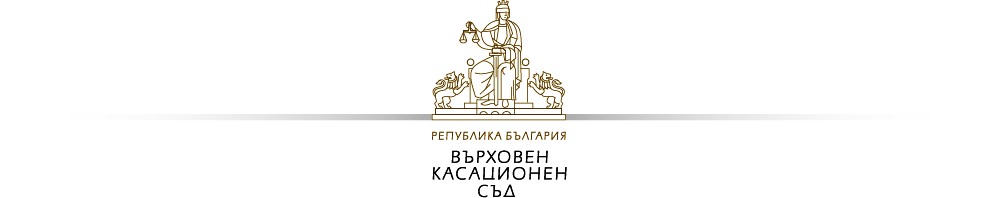 РЕПУБЛИКА БЪЛГАРИЯРАЙОНЕН СЪД - СТАРА ЗАГОРА		ДЛЪЖНОСТНА  ХАРАКТЕРИСТИКАИМЕ,ПРЕЗИМЕ,ФАМИЛИЯ:   ДЛЪЖНОСТ:   ПРИЗОВКАР  код по НКПД – 44192004РЪКОВОДИТЕЛ :  ПРЕДСЕДАТЕЛ НА СЪДАМЯСТО В СТРУКТУРАТА НА СЪДА:     СПЕЦИАЛИЗИРАНА  АДМИНИСТРАЦИЯОСНОВНИ ФУНКЦИИ:Връчва призовки, съобщения и съдебни книжа; координира дейността си със съдебните деловодители и другите призовкари. Отговаря за навременното връчване на призовките и другите книжа, незабавно връщане на вторите екземпляри и акуратното отбелязване на причините при невръчване на призовки. ОСНОВНИ ДЛЪЖНОСТНИ ЗАДЪЛЖЕНИЯ:     1. Да участва в разпределянето и връчва призовки, съобщения и съдебни книжа и съблюдава спазването на законовите изисквания за пълнота и яснота на призовките и книжата.     2. Да отговаря за своевременното и законосъобразно връчване на призовките и съдебните книжа съгласно правилата на, НПК и ГПК.     3. Да връчва призовките и съдебните книжа в седмодневен срок от получаването им и незабавно връща вторите екземпляри в служба „Деловодство”     4. Да отбелязва на втория екземпляр на призовката датата на връчване, трите имена и качеството на лицето (пълнолетен или не), името и качеството на лицето, което е получило или отказало да получи призовката или книжата; причини за невръчване.     5. Да удостоверява връчването с подпис на призовкаря, под който се изписват  четливо трите му имена и дата на връчването. Името и длъжността на призовкаря т могат да се отразяват и с личен печат.     5. Да се легитимират със служебни карти, при изпълнение на служебните си задължения  , издадени от съответния съд.     6. Да предава в деловодството вторите екземпляри на връчените призовки и съдебни книжа срещу подпис от деловодителя.     7. Невръчените призовки, както и връчените извън сроковете по процесуалните закони , се връщат с бележка върху тях за причините за това.     8. Да замества отсъстващ призовкар в изпълнение на служебните му задължения.     9. Да взема участие при координиране на съдебната работа, пряко свързана с дейността му, заедно с останалите служители на съда.    10. Да участва в обучението на нови служители, като се задължава да ги въведе в работата, да разяснява и отговаря на техни въпроси, свързани с изпълнението на служебните му задължения.     11. Да спазва правилата за безопасност и здраве и инструкциите за противопожарна безопасност.     12. Да пази като служебна тайна сведенията, станали му известни в кръга на службата му.     13. Да е запознат с утвърдените вътрешни правила и системата за финансово управление и контрол.     14. Да спазва правилата на поведение,  заложени в Етичния кодекс и да докладва за нарушения на същите.       15 Да докладва за административни пропуски и нарушения, създаващи предпоставки за корупция и измами или нередности.      16. Да изпълнява служебните си задължения в делово облекло и да носи табелка с името и длъжността си.              17. Да извършва и други дейности , които са му възложени от административния ръководител , съдебния администратор ,  адм. секретар.ОТГОВОРНОСТИ:     1. Отлични умения и познания по приемане , предаване  и съхранение на съдебна документация.     2.Носи отговорност за точно и качествено изпълнение на утвърдените с настоящата длъжностна характеристика задачи.     3. Носи отговорност за получената и пренасяната документация.     4. Носи отговорност за получената служебна информация , както за спазване на Етичния кодекс и вътрешните правила , утвърдени от Административния ръководител.     5.Докладва за административни пропуски и нарушения , които създават предпоставки за корупция , измами или нарушения.     6.Да е запознат с утвърдените вътрешни правила и системата за финансово управление и контрол.     7.Носи отговорност за административни пропуски и нарушения , създаващи предпоставки за корупция , измами и нередности.ОБРАЗОВАНИЕ - минимална степен  на завършено образование - средноГОРЕСТОЯЩИ : Административен ръководител, съдебен администратор ,  адм. секретар